«Школа профессий»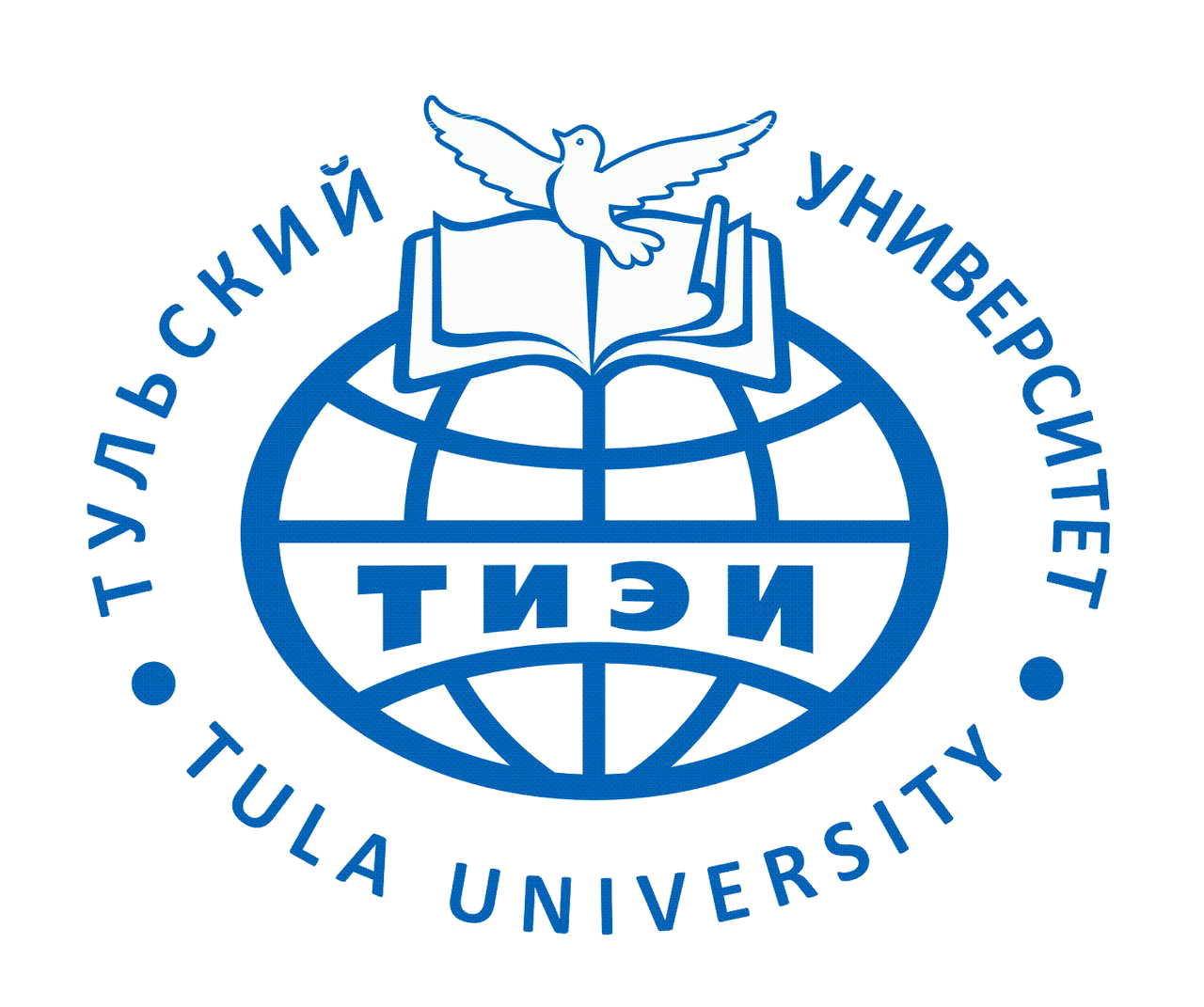 ПЛАН ДНЯ ОТКРЫТЫХ ДВЕРЕЙВремя проведения: Первая смена - 12.00 Вторая смена – 13:30Место проведения: ТУ (ТИЭИ). Ул. Рязанская, д.1, ауд. 902Открытие.Вступление. (Информация о ТУ (ТИЭИ) аккредитация, лицензия; структура (3 диплома)). Просмотр медиа-кита с подробной информацией о вузе. Знакомство с сайтом университета и его опциями (изучение полезных разделов ресурса). Достижения. Щедрина В.В.Атлас профессий будущего.  Просмотр видеоролика, из которого участники мероприятия узнают о созданном на базе инновационного центра «Сколково» атласе новых профессий, востребованных к 2025 году и далее. Мнения экспертов об Атласе. Навигация по разделам. Составление карты пользователя Атласа (отражение изменений на рынке труда в соответствии с разными областями деятельности и фиксация их на карте). Захарова Н.В.Интерактивная часть (работа с аудиторией на предмет понимания того, что такое компетенция – выбор правильного ответа из нескольких вариантов). Просмотр роликов о перспективных профессиях. Знакомство с универсальными компетенциями настоящего и будущего, способами эффективного формирования востребованных навыков (тренинг). Захарова Н.В.Знакомство с рекрутинговыми порталами. Изучение руководства пользователя портала по трудоустройству ХедХантер (HeadHunter). Гаврилова Н.В.Заполнение макета «Дорожная карта» (дорога как траектория личностного роста).Щедрина В.В. 6. Просмотр презентации по технике форсайта (прогнозирования будущего). Как 50 лет назад представляли современными достижения научно-технического прогресса. Щедрина В.В.Заключение:-Раздача информационного материала об Университете.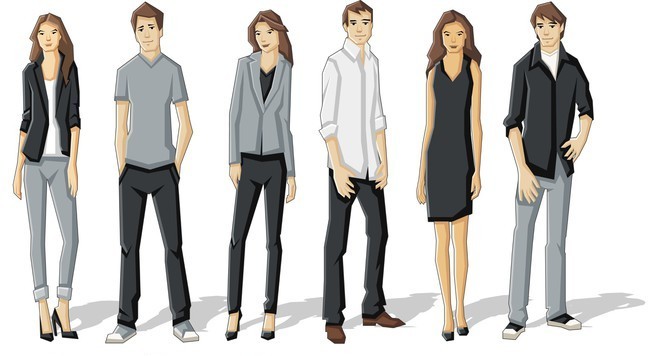 